Об участии в первомайской акции профсоюзов в 2020 годуПрезидиум Ярославской областной организации Профсоюза, обсудив принятое Исполкомом Профсоюза 24 апреля 2020 года  постановление №1 «О формах проведения первомайской акции профсоюзов в 2020 году», поддерживает решение об изменении форм проведения профсоюзных акций в День международной солидарности трудящихся 1 мая и проведении Единой интерактивной Интернет-акции профсоюзов, а также голосования за Первомайскую Резолюцию, учитывая ухудшение эпидемиологической обстановки, связанной с распространением COVID-19, наличие ограничений на организацию массовых мероприятий, а также необходимость защиты здоровья членов профсоюзов. Исполком Профсоюза отмечает, что в сложившихся условиях и с учетом последующих экономических изменений в стране, особую актуальность приобретают вопросы сохранения для педагогических и иных работников сферы образования достигнутого уровня доходов, социальных гарантий и рабочих мест, создания оптимальных условий для реализации образовательных программ с применением электронного обучения и дистанционных образовательных технологий, успешного завершения учебного года обучающимися и прохождения ими государственной итоговой аттестации на основе эффективного взаимодействия педагогических работников, родителей и обучающихся.Президиум Ярославской областной организации  Профсоюза считает необходимым, проанализировав уровень организационно-методической и материально-технической подготовки к осуществлению педагогической работы с обучающимися в дистанционном режиме, соблюдения социально-трудовых прав и гарантий работников сферы образования и академических прав обучающихся в условиях введения режима повышенной готовности и с учётом сложившейся санитарно-эпидемиологической обстановки, призвать выборные органы организаций Профсоюза выразить свою позицию по отношению к действиям  Правительства Российской Федерации, органов исполнительной власти субъектов Российской Федерации, органов местного самоуправления и работодателей, а также подготовить предложения по усилению социальной защиты работников и обучающихся в сложившейся ситуации.Президиум областного комитета Профсоюза ПОСТАНОВЛЯЕТ:1. Принять участие в проведении Единой интерактивной Интернет-акции профсоюзов, объявленной Федерацией Независимых Профсоюзов России, а также в голосовании за Первомайскую Резолюцию в соответствии с механизмом, определенным Координационным комитетом солидарных действий ФНПР. 2. Местным и первичным организациям Профсоюза: - в ходе подготовки участия в Единой интерактивной Интернет-акции профсоюзов, объявленной Федерацией Независимых Профсоюзов России, провести разъяснительную работу среди членов Профсоюза об участии в акции профсоюзов в День международной солидарности трудящихся 1 мая, целях и задачах голосования за Первомайскую Резолюцию, формах участия в ней, с учетом механизма, определенного Координационным комитетом солидарных действий ФНПР; - провести расширенные заседания выборных органов организаций Профсоюза и собрания с единой повесткой дня «О соблюдении социально-трудовых прав и гарантий работников сферы образования и академических прав обучающихся в условиях сложившейся санитарно-эпидемиологической обстановки», в дистанционном режиме (вебинары, обсуждение в группах профактива в мессенджерах, в группах профактива в социальных сетях) и других формах в зависимости от технических возможностей и готовности профактива к организации и участию в мероприятиях в таком формате; организовать во взаимодействии с органами исполнительной власти субъектов Российской Федерации, осуществляющими государственное управление в сфере образования, проведение обращений на региональных телеканалах, других электронных и печатных СМИ с поддержкой и выражением благодарности, адресованных учителям, всем педагогическим работникам, которые в тесном взаимодействии с родителями и обучающимися стараются честно и ответственно выполнять свой профессиональный долг в дистанционном режиме; - привлечь к организации и активному участию в дистанционных мероприятиях 1 мая 2020 г. советы молодых педагогов при комитетах местных организаций Профсоюза; - проинформировать социальных партнёров о первомайской акции профсоюзов и формах её проведения; - до 03 мая 2020 года обобщить и предоставить в обком Профсоюза итоговую информацию об участии в Единой Интернет-акции профсоюзов, о количестве принявших участие в акциях и в голосовании по Первомайской Резолюции по утвержденной Исполкомом ФНПР форме; 3. Подготовить обобщенную информацию об актуальных вопросах обеспечения социально-трудовых прав и профессиональных интересов работников сферы образования и академических прав обучающихся, поступивших в ходе проведения заседаний выборных органов местных и первичных организаций Профсоюза и собраний с единой повесткой дня, и направить в ЦС Профсоюза - в срок до 8 мая 2020 года. 4. Специалисту обкома  А.И. Семенову  оказать информационно-методическую поддержку работникам местных и первичных организаций Профсоюза в использовании платформ Zoom, Mirapolis для проведения онлайн-мероприятий первомайской акции в дистанционном режиме. 5. Контроль за выполнением данного постановления возложить на  Соколова А.В.                              Председатель областного комитета Профсоюза                                                    Соколов А.В.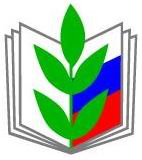 ПРОФСОЮЗ РАБОТНИКОВ НАРОДНОГО ОБРАЗОВАНИЯ И НАУКИ РОССИЙСКОЙ ФЕДЕРАЦИИЯрославская областная организацияПРЕЗИДИУМПОСТАНОВЛЕНИЕПРОФСОЮЗ РАБОТНИКОВ НАРОДНОГО ОБРАЗОВАНИЯ И НАУКИ РОССИЙСКОЙ ФЕДЕРАЦИИЯрославская областная организацияПРЕЗИДИУМПОСТАНОВЛЕНИЕПРОФСОЮЗ РАБОТНИКОВ НАРОДНОГО ОБРАЗОВАНИЯ И НАУКИ РОССИЙСКОЙ ФЕДЕРАЦИИЯрославская областная организацияПРЕЗИДИУМПОСТАНОВЛЕНИЕПРОФСОЮЗ РАБОТНИКОВ НАРОДНОГО ОБРАЗОВАНИЯ И НАУКИ РОССИЙСКОЙ ФЕДЕРАЦИИЯрославская областная организацияПРЕЗИДИУМПОСТАНОВЛЕНИЕПРОФСОЮЗ РАБОТНИКОВ НАРОДНОГО ОБРАЗОВАНИЯ И НАУКИ РОССИЙСКОЙ ФЕДЕРАЦИИЯрославская областная организацияПРЕЗИДИУМПОСТАНОВЛЕНИЕПРОФСОЮЗ РАБОТНИКОВ НАРОДНОГО ОБРАЗОВАНИЯ И НАУКИ РОССИЙСКОЙ ФЕДЕРАЦИИЯрославская областная организацияПРЕЗИДИУМПОСТАНОВЛЕНИЕ
28 апреля 2020 г.
г. Ярославль
г. Ярославль
г. Ярославль
г. Ярославль
№ 4